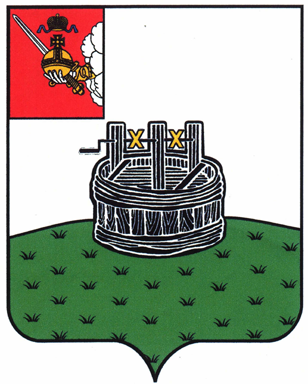 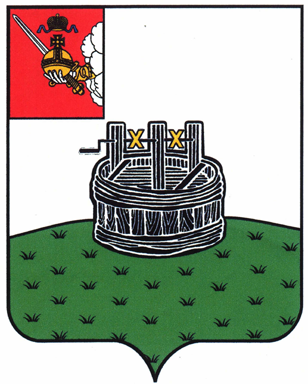 АДМИНИСТРАЦИЯ ГРЯЗОВЕЦКОГО МУНИЦИПАЛЬНОГО ОКРУГАП О С Т А Н О В Л Е Н И Е                                г. Грязовец  О подготовке и проведении социально - значимых мероприятий в рамках празднования 79 -летия Победы в Великой Отечественной войне 1941 - 1945 г.г.В связи с проведением социально - значимых мероприятий, в рамках празднования 79 - летия Победы в Великой Отечественной войне 1941 - 1945 г.г.Администрация Грязовецкого муниципального округа ПОСТАНОВЛЯЕТ:1. Утвердить Положение об окружном фестивале ветеранских активов «Весна моей души» (приложение 1).2. Утвердить Положение об окружном конкурсе военно – патриотической песни «Наши песни войны и Победы» (приложение 2).3. Утвердить Положение об окружной конкурсно – познавательной программе для ветеранских клубов «Война. Победа. Память» (приложение 3).4. Утвердить Положение об окружном творческом конкурсе «Герой моей семьи» (приложение 4).5. Утвердить Положение об окружном литературном марафоне «В книжной памяти мгновения войны» (приложение 5).				6. Утвердить Положение об окружной интеллектуальной игре «Сквозь века звенит Победа» (приложение 6).7. Утвердить Положение об окружном конкурсе творческих работ «Великая Победа. Вечная слава» (приложение 7).8. Утвердить Положение об окружном патриотическом конкурсе театрализованных постановок «А зори здесь тихие» (приложение 8).	9. Утвердить Положение об окружной историко-краеведческой игре «Победный маршрут» (приложение 9).	10. Утвердить Положение о проведении открытого Первенства Грязовецкого муниципального округа по гиревому спорту, посвященному Победе в Великой Отечественной войне 1941-1945 годов (приложение 10).			11. Утвердить Положение о первенстве Грязовецкого муниципального округа  по плаванию «Победный заплыв», посвященному Победе в Великой Отечественной войне 1941-1945 годов (приложение 11).	12. Утвердить Положение о проведении соревнований по настольному теннису, посвященных Победе в Великой Отечественной войне 1941-1945 годов (приложение 12). 	13. Утвердить смету на организацию и проведение окружных праздничных мероприятий, посвященных 79 - летию Победы в Великой Отечественной войне. Финансирование провести через БУК «Культурно – досуговый центр»,                     БУК «Централизованная библиотечная система», БУК «Грязовецкий музей истории     и народной культуры», БУ «Центр ФКС», как субсидию на иные цели (проведение общественно – значимых мероприятий в рамках реализации муниципальной программы «Поддержка социально-ориентированных некоммерческих организаций    и граждан старшего поколения в Грязовецком муниципальном округе 2023-2028 годы»). 		14. Контроль за исполнением настоящего постановления возложить                    на заместителя главы Грязовецкого муниципального округа по социальной политике Крылову О.И.15. Настоящее постановление подлежит опубликованию и размещению                            на официальном сайте Грязовецкого муниципального округа.Глава Грязовецкого муниципального округа                                                С.А. ФёкличевУТВЕРЖДЕНОпостановлением администрацииГрязовецкого муниципального округаот 01.04.2024 № 826(приложение 1)Положениео проведении окружного фестиваля ветеранских активов «Весна моей души»1. Общие положения1.1. Окружной фестиваль ветеранских активов «Весна моей души»               (далее - Фестиваль) проводится в рамках муниципальной программы «Поддержка социально - ориентированных некоммерческих организаций и граждан старшего поколения на 2023 - 2028 годы».1.2. Учредитель Фестиваля:- администрация Грязовецкого  муниципального округа.1.3. Организаторы  Фестиваля:- БУК «Культурно - досуговый центр»,- Грязовецкое районное отделение Всероссийской общественной организации ветеранов (пенсионеров) войны, труда, Вооруженных Сил и правоохранительных органов.2. Цели и задачи Фестиваля2.1. Цель Фестиваля:- предоставление возможности ветеранам, людям старшего поколения использовать свой художественный и интеллектуальный потенциал для саморазвития ветеранов, удовлетворения индивидуальных культурных интересов, организация содержательного и интересного досуга людей старшего поколения.2.2. Задачи Фестиваля:- повышение активной жизненной позиции ветеранов Грязовецкого округа;- выявление и поддержка творчески одаренных людей старшего поколения                   в области сценического исполнительства, изобразительного искусства, литературно-поэтического творчества и других жанрах и видах народного творчества;- пропаганда здорового образа жизни;- сохранение и передача традиций народной культуры молодому поколению.3. Участники Фестиваля3.1. В Фестивале могут принимать участие ветераны, проживающие                              в Грязовецком округе.3.2. Возрастная категория: жители округа пенсионного возраста.3.3. Допускается индивидуальное и коллективное участие.4. Порядок и условия проведения Фестиваля4.1. Дата и место проведения фестиваля: 23 апреля  2024 г., БУК «Культурно - досуговый центр» (г. Грязовец, ул. Карла - Маркса, д. 46).4.2. Срок предоставления заявок на участие (Приложение 1) и согласие на обработку персональных данных (Приложение 2) - до 15 апреля 2024 г. 5. Номинации Фестиваля5.1. Вокальное творчество (соло, дуэты, трио, ансамбль, хор): академический вокал, эстрадный вокал, народный вокал. 5.2. Инструментальное творчество (солисты, ансамбли, оркестры).5.3. Литературно-поэтическое творчество: театральные миниатюры, отрывки из спектаклей, художественное чтение (длительность не более 7 минут).5.4. Декоративно-прикладное, изобразительное творчество, ремесла.5.5. Хореография (соло, дуэт, ансамбль).6. Техническое оснащение6.1. Участники всех номинаций могут исполнять конкурсные произведения        с живым музыкальным сопровождением или иметь фонограммы (минус).6.2. Каждая звукозапись ОБЯЗАТЕЛЬНО должна быть записана на отдельном флеш – накопителе с ЕДИНСТВЕННЫМ треком и указанием: названия произведения, название ансамбля/фамилия исполнителя, населенного пункта.7. Программа выступления7.1. Каждый участник или коллектив представляет одно произведение свободной направленности.7.2. На выставку декоративно-прикладного, изобразительного творчества, ремесел представляются не более 2-х изделий одного автора или коллектива авторов.8. Награждение8.1. Участники награждаются дипломами главы Грязовецкого муниципального округа за участие и памятными подарками.9. Контактная информация9.1. Ответственный исполнитель художественный руководитель                      БУК «Культурно-досуговый центр» Молева А.Ю.9.2. Телефон для справок (81755) 2-10-31, электронная почта: kultdosugcentr@mail.ruПриложение 1 к ПоложениюЗАЯВКАна участие в  фестивале ветеранских активов «Весна моей души»Фамилия, имя, отчество участника (название коллектива)______________________________________________________________________Фамилия, имя, отчество руководителя______________________________________________________________________Номинация ______________________________________________________________________Наименование учреждения_______________________________________________Контактный телефон участника__________________________________________Электронный адрес участника ____________________________________________Исполняемый  репертуарДата подачи заявки                                                                                             ПодписьПриложение 2 к ПоложениюСогласие на обработку персональных данныхЯ, _________________________________________________________________,проживающая (ий) по адресу: _____ ___________________________________________________________________________________________________________________паспорт: серия _______ номер _________ выдан _________________________________________________________________________________________________________даю согласие на обработку моих персональных данных администрации   Грязовецкого муниципального округа, БУК «Культурно - досуговый центр» (далее – Оператор) для организационной работы оргкомитета окружного фестиваля  ветеранских активов «Весна моей души» (далее - Фестиваль), хранения в архивах, данных о результатах Фестиваля.Обработка персональных данных осуществляется путем сбора, систематизации, накопления, хранения, уточнения (обновление, изменение), распространения и использования данных.Перечень персональных данных, предоставляемых для обработки:1. Персональные данные участника: фамилия, имя, отчество, телефон мобильный, адрес электронной почты.2. Персональные данные руководителяОператор предоставляет доступ к обрабатываемым персональным данным ограниченному кругу лиц: оргкомитету Фестиваля, руководству организации.Оператор вправе производить фото и видеосъемки участников Фестиваля для размещения в СМИ, на официальном сайте организаций, в социальных сетях ВКонтакте на страницах учреждений организаторовДанное согласие может быть в любое время отозвано. Отзыв оформляется в письменном виде.«_____»_______________20______года                       _________________________                                                                                                                                              ПодписьУТВЕРЖДЕНОпостановлением администрацииГрязовецкого муниципального округаот 01.04.2024 № 826(приложение 2)ПОЛОЖЕНИЕоб окружном конкурсе военно - патриотической песни «Наши песни войны и Победы»1. Общие положения1.1. Окружной конкурс военно - патриотической песни «Наши песни войны           и Победы» (далее Конкурс) проводится в рамках муниципальной программы «Поддержка социально - ориентированных некоммерческих организаций и граждан старшего поколения на 2023 - 2028 годы», в предверии  празднования  Дня Победы     в  Великой Отечественной войне 1941-1945 г.г.1.2. Учредителем конкурса является администрация Грязовецкого  муниципального округа.1.3. Организатор конкурса - БУК «Культурно - досуговый центр».2. Цели и задачи Конкурса2.1. Цель Конкурса - формирование духовно-нравственных, гражданско-патриотических качеств  и приобщение молодых исполнителей к лучшим образцам отечественной культуры и искусства2.2. Задачи Конкурса:- поддержка и популяризация военно-патриотической песни через самодеятельное вокальное творчество;- воспитание чувства патриотизма у подрастающего поколения на основе военно-патриотической песни, пропагандирующей любовь к Отчизне;- выявление и поддержка талантливых исполнителей и коллективов;- активное содействие сохранению связей между поколениями (ветеранов и молодежи).3. Сроки и место проведения Конкурса3.1. Конкурс проводится  04 мая 2024 в БУК «Культурно - досуговый центр» (г. Грязовец, ул. Карла - Маркса, д. 46) 3.2. Срок предоставления заявок на участие (приложение 1)и согласие на обработку персональный данных (приложение 2, 3) до 22 апреля 2024 года, тел. (881755) 2-23-62,  электронная почта: kultdosugcentr@mail.ru.4. Условия участия в Конкурсе4.1. К участию в Конкурсе приглашаются жители Грязовецкого муниципального округа.4.2. Участники Конкурса исполняют одну песню военно-патриотической направленности.4.3. В репертуаре участников могут быть известные песни современных авторов, обработки народных песен, авторские сочинения и т.д.4.4. Разрешается исполнение под музыкальную фонограмму («минусовку») или в сопровождении инструмента;4.5. Категории участников:- «солисты, дуэты, дети от 5 до 18 лет»- «ансамбли, хоры, дети от 5 до 18 лет»- «солисты, дуэты, взрослые»- «ансамбли, хоры, взрослые»5. Подведение итогов5.1. В состав жюри приглашаются профессиональные специалисты вокального, хорового жанров.5.2. Итоги конкурса подводятся по следующим критериям:- техническое мастерство;- артистизм;- соответствие репертуара возрасту;- создание художественного образа.5.3. Победители конкурса награждаются дипломами главы Грязовецкого муниципального округа и ценными подарками согласно категориям (Лауреат 1,2,3 степени в каждой категории), Гран-при, участники - дипломами и подарками.5.4. По решению жюри могут присуждаться несколько первых, вторых и третьих мест. Жюри имеет право не присуждать призовые места в какой-либо категории, если конкурсные работы не соответствуют критериям оценки и статусу победителя, а также устанавливать специальные номинации. 6. Контактная информация6.1. Ответственный исполнитель заведующий отделом по работе с детьми, молодежью и ветеранами Железкова Наталья Владимировна.6.2. Телефон для справок (81755)  2-10-31,  электронная почта: kultdosugcentr@mail.ru	Приложение 1 к ПоложениюЗАЯВКАна участие в окружном конкурсе военно - патриотической песни«Наши песни войны и Победы»Фамилия, имя, отчество участника ___________________________________________Дата рождения____________________________________________________________Категория участника (нужное подчеркнуть):- «солисты, дуэты, дети от 5 до 18 лет»- «ансамбли, хоры, дети от 5 до 18 лет»- «солисты, дуэты, взрослые»- «ансамбли, хоры, взрослые»Количество человек (для категорий ансамбли, хоры) ____________________________Наименование учреждения __________________________________________________Город ____________________________________________________________________Контактный телефон руководителя/ родителя __________________________________Электронный адрес руководителя/ родителя ___________________________________Исполняемый  репертуарДата подачи заявки                                                                                    ПодписьПриложение 2 к ПоложениюСогласие на обработку персональных данныхВ соответствии с Федеральным законом от 27.07.2006 № 152-ФЗ «О персональных данных», я, _________________________________________________,проживающая (ий) по адресу: _____ __________________________________________паспорт: серия _______ номер _________ выдан  ________________________________даю согласие на обработку моих персональных данных администрации Грязовецкого муниципального округа, БУК «Культурно - досуговый центр» (далее – Оператор) для организационной работы оргкомитета  окружного конкурса военно - патриотической песни «Наши песни войны и Победы» (далее – Конкурс), хранения в архивах, данных о результатах Конкурса.Обработка персональных данных осуществляется путем сбора, систематизации, накопления, хранения, уточнения (обновление, изменение), распространения и использования данных.Перечень персональных данных, предоставляемых для обработки:1. Персональные данные участника: фамилия, имя, отчество, телефон мобильный, адрес электронной почты.2. Персональные данные руководителяОператор предоставляет доступ к обрабатываемым персональным данным ограниченному кругу лиц: оргкомитету Конкурса, руководству организации.Оператор вправе производить фото и видеосъемки участников Конкурса для размещения в СМИ, на официальном сайте организаций, в социальных сетях ВКонтакте на страницах учреждений организаторовДанное согласие может быть в любое время отозвано. Отзыв оформляется в письменном виде.«_____»_______________20______года                  ______________________________                                                                                                             подписьПриложение 3 к ПоложениюСогласие родителя (законного представителя) участникаокружного конкурса военно - патриотической песни «Наши песни войны и Победы» на участие в Конкурсе и обработку персональных данных своего ребенка (подопечного)В соответствии с Федеральным законом от 27.07.2006 № 152-ФЗ «О персональных данных», я,_______________________________________________________,ФИО родителя (законного представителя) полностьюявляясь родителем (законным представителем) ______________________________________________________________________________________________________________________,фамилия, имя и отчество ребенка (подопечного) полностьюдаю согласие на обработку персональных данных моего ребенка (подопечного) администрации Грязовецкого муниципального округа, БУК «Культурно-досуговый центр» (далее – Оператор) для организационной работы оргкомитета окружного конкурса военно - патриотической песни «Наши песни войны и Победы» (далее – Конкурс), хранения в архивах данных о результатах Конкурса.Обработка персональных данных осуществляется путем сбора, систематизации, накопления, хранения, уточнения (обновление, изменение), распространения и использования данных.Перечень персональных данных, предоставляемых для обработки:1. Персональные данные участника: фамилия, имя, отчество, дата рождения, телефон мобильный, адрес электронной почты.2. Персональные данные руководителяОператор предоставляет доступ к обрабатываемым персональным данным ограниченному кругу лиц: оргкомитету Конкурса, руководству организации.Оператор вправе производить фото и видеосъемки участников Конкурса для размещения в СМИ, на официальном сайте организаций, в социальных сетях ВКонтакте на страницах учреждений организаторовДанное согласие может быть в любое время отозвано. Отзыв оформляется в письменном виде.       «_____»_______________20______года                   ______________________________УТВЕРЖДЕНОпостановлением администрацииГрязовецкого муниципального округаот 01.04.2024 № 826(приложение 3)Положениеоб окружной конкурсно - познавательной программе для ветеранских клубов«Война. Победа. Память»1. Общие положения1.1. Настоящее положение определяет цель, задачи и порядок подготовки и проведения окружной конкурсно - познавательной программы для ветеранских клубов «Война. Победа. Память» (далее Конкурс), приуроченной ко Дню Победы в Великой Отечественной войне 1941–1945 годов.1.2. Учредитель Конкурса:- администрация Грязовецкого муниципального округа;1.3. Организатор конкурса:- БУК «Централизованная библиотечная система».2. Цели и задачи  Конкурса2.1. Цель Конкурса: - организация условий для творческого досуга и общения ветеранов округа. - воспитание патриотических чувств у грязовчан и гостей округа.2.2. Задачи Конкурса:- реализация творческого потенциала лиц пожилого возраста.- создание атмосферы праздника творчества для участников и зрителей. - обеспечение хорошего настроения, удовлетворённости каждого участника мероприятием.- активизация деятельности любительских объединений для пожилых людей. 3. Участники Конкурса3.1. К участию в Конкурсе приглашаются ветеранские клубы Грязовецкого муниципального округа. 3.2. Для участия в конкурсе необходимо подать заявку на участие до 23 апреля 2024 г. (Приложение 1 к Положению) по адресу: 162000, Вологодская обл., г. Грязовец, ул. Карла Маркса, д. 62 или по е-mail: grlib1899@mail.ru; телефон: 8(81755) 2-08-90; 8(81755) 2-21-83. К заявке прилагается согласие на обработку персональных данных (Приложение 1 к заявке). 4. Сроки проведения4.1 Конкурс состоится 25 апреля 2024 г. в читальном зале Грязовецкой центральной библиотеки.5. Критерии оценки Конкурса5.1. Критерии оценки Конкурса осуществляется согласно приложению 2 к Положению о конкурсе.6. Условия и порядок проведения мероприятия6.1. К участию в Конкурсе приглашаются клубы ветеранов Грязовецкого муниципального округа.6.2. В Конкурсе участвуют команды по 4-5 человек.6.3. Творческая делегация ветеранов участвуют в 7 раундах.6.4. Подведение итогов, награждение участников.7. Подведение итогов, награждение участников Конкурса7.1. Выступление команд оценивается по 5-ти бальной системе в соответствии с приложением 2 к Положению о конкурсе.7.2. Итоговые оценки оформляются протоколом, который подписывается председателем жюри.7.3. Решение жюри пересмотру не подлежит.  7.4. Победителям присуждаются три призовых места. Победители награждаются Дипломами главы Грязовецкого муниципального округа и памятными подарками. Участники конкурса награждаются поощрительными призами.8. Заключительные положения8.1. Координаты организаторов: Грязовецкая центральная библиотека, г. Грязовец, ул. К. Маркса, д. 62; тел.:8(81755) 2-08-90; 2-21-83. Андреева Ольга Юрьевна, заведующий отделом обслуживания Грязовецкой центральной библиотеки БУК «ЦБС».Приложение 1 к ПоложениюЗаявкана участие в окружной конкурсно - познавательной  программе для ветеранских клубов «Война. Победа. Память»Название команды___________________________________________________________________________ФИО участников __________________________________________________________		          __________________________________________________________			_________________________________________________________			_________________________________________________________			_________________________________________________________Заявки принимаются по адресу: Вологодская обл., г. Грязовец, ул.  К-Маркса, д.62, (методический отдел, читальный зал), по электронной почте grlibHYPERLINK "mailto:grlib1899@mail.ru"1899@HYPERLINK "mailto:grlib1899@mail.ru"mailHYPERLINK "mailto:grlib1899@mail.ru".HYPERLINK "mailto:grlib1899@mail.ru"ru, сети VK Грязовецкая библиотека https://vk.com/id300195729, до 23 апреля 2024 г.Приложение 1 к заявке Согласие на обработку персональных данныхЯ___________________________________________________________________проживающая (ий) по адресу: _________________________________________________________________________паспорт: серия _______ номер _________выдан  _______________________________даю Грязовецкой центральной библиотеке БУК «ЦБС» согласие на обработку моих персональных данных, указанных в заявке на участие в окружной конкурсно- познавательной  программе для ветеранских клубов «Война. Победа. Память».С вышеуказанными персональными данными могут быть совершены следующие действия: сбор, систематизация, накопление, автоматизированная обработка, хранение, уточнение (обновление, изменение), использование, передача вышеуказанных данных по запросу вышестоящего руководителя, по письменному запросу иной организации, обезличивание, блокирование и уничтожение персональных данных.Персональные данные должны обрабатываться на средствах организационной техники, а также в письменном виде.Оператор вправе производить фото и видеосъемки участников Конкурса для размещения в СМИ, на официальном сайте организаций, в социальных сетях ВКонтакте на страницах учреждений организаторов.Данное согласие может быть в любое время отозвано. Отзыв оформляется в письменном виде.«_____» ______________ 20______года                        ___________________________	                                                                                                                                                           подписьПриложение 2 к Положению Критерии оценки  окружной конкурсно - познавательнойпрограммы для ветеранских клубов                                                      «Война. Победа. Память»УТВЕРЖДЕНОпостановлением администрацииГрязовецкого муниципального округаот 01.04.2024 № 826(приложение 4)ПОЛОЖЕНИЕоб  окружном творческом конкурсе «Герой моей семьи»1. Общие положения1.1. Настоящее Положение определяет цели и задачи, сроки и место проведения, порядок и условия проведении окружного творческого конкурса «Герой моей семьи» (далее – Конкурс)1.2. Учредитель Конкурса:- администрация Грязовецкого муниципального округа.1.3. Организатор  Конкурса:- СП Детская библиотека филиал БУК «Централизованная библиотечная система»2. Цели и задачи Конкурса2.1. Цель Конкурса:- воспитание чувства патриотизма и гордости за историческое прошлое своейРодины.2.2. Задачи Конкурса:- формирование интереса к изучению прошлого своей семьи и значения подвиговпредков для будущего нашей страны;- содействие развитию интеллектуально-творческого потенциала личности ребенка.3. Участники КонкурсаВ Конкурсе принимают участие  читатели СП Детская библиотека филиал БУК «ЦБС», обучающиеся детских садов и школ Грязовецкого муниципального округа,  родители, воспитатели, педагоги.Для участия в Конкурсе необходимо заполнить заявку на участие (Приложение 1 к Положению). К заявке прилагается согласие на обработку персональных данных (Приложение 1, 2 к Заявке на участие). Заявку и согласие на обработку персональных данных необходимо направить организаторам по адресу ул. Комсомольская, 49 или на адрес электронной почты baby.and.book@yandex.ru4. Сроки проведения Конкурса:4.1. Конкурс проводится с 18 марта по 4 мая  2024 г. в три этапа:- I этап - подготовка, оформление конкурсных работ и сдача их в жюри с 18 марта  по 22 апреля 2024 г.; - II этап - подведение итогов с 23 апреля - по 3 мая 2024 г.;- III этап - награждение победителей 4 мая 2024 г. Возрастные категории5.1  Итоги подводятся  в каждой  номинации по группам:Индивидуальные работы:- мл. возраст от 7 до 10 лет;- ср. возраст от 11 до 14 лет;- ст. возраст от 15 лет и старше;- коллективные работы без ограничения возраста;- семейные работы без ограничения возраста.5.2.  При подведении итогов победители и призеры будут определены отдельно в каждой группе, в соответствии с п. 5.1 настоящего Положения.Номинации Конкурса6.1. Конкурс проводится по двум номинациям:- «История одного солдата»; - «Помним их имена». Порядок и условия Конкурса7.1. Участие в Конкурсе может быть индивидуальным (указывается Ф.И.О. автора), коллективным (указывается наименование коллектива; возрастная категория выбирается по старшему участнику) или семейная (указывается Ф. И.О. участников работы);7.2. Конкурсная работа должна представлять самостоятельно выполненную работу о родственнике - участнике Великой Отечественной Войны; 7.3. Работы, принявшие участие в конкурсе, обратно не возвращаются; 7.4. От одного участника принимается только одна работа. 8. Требования и критерии оценки творческих работ Конкурса8.1. Участники Конкурса несут персональную ответственность за нарушение авторских прав третьих лиц.8.2. Критерии оценки Конкурса:- соответствие условиям Конкурса;- художественный уровень работы.8.3. В номинации «История одного солдата» - принимаются биографии, рассказы, эссе, стихотворения о родственниках участниках Великой Отечественной войны, выполненные на листе формата А4, возможно дополненные фотографиями самого героя и его наградами. Расположение вертикальное;   8.4. В номинации «Помним их имена» - принимаются презентации о родственниках участниках Великой Отечественной войны, выполненные в программе Microsoft Office PowerPoint. Количество слайдов не ограничено. На первом слайде необходимо указать название работы, информацию об участнике Конкурса: фамилия, имя, возраст, учебное заведение, руководитель.9. Подведение итогов, награждение участников Конкурса9.1. Жюри определяет победителей  в каждой группе, в соответствии с п. 5.1 настоящего Положения.                                                                                                                                                                  9.2. Победители в каждой номинации награждаются Дипломами главы Грязовецкого муниципального округа и памятными подарками (10 Дипломов); 9.3. Участники, не занявшие призовые места, получают благодарности участника Конкурса;9.4. Работы участников Конкурса  в номинации «История одного солдата» войдут в состав рукотворной книги «Герой моей семьи».				10. Заключительные положения10.1. Организатор оставляет за собой право  предварительного отбора конкурсных работ и размещения их в социальных сетях;10.2. Все вопросы не отражённые в настоящем Положении, решаются Организатором, исходя из сложившейся ситуации;10.3. Организатор оставляет за собой право вносить изменения в настоящее Положение;10.4 Координаты организатора: 162000 Вологодская область, г. Грязовец, ул. Комсомольская, д. 49,  Контактный телефон: 2-13-70; e-mail: baby.and.book@mail.ru Орлова Ольга Викторовна, заведующий СП Детская библиотека  филиал БУК «ЦБС».Приложение 1 к Положению ЗАЯВКА на участие в окружном творческом конкурсе «Герой моей семьи»1. Ф.И.О. участника Конкурса__________________________________________________________________________  школа, класс / наименования детского сада, группы и ФИО воспитателей или место работы и должность__________________________________________________________________________2. Контактный телефон участника____________________________________________3.Адрес эл. почты_________________________________________________________Заявку на участие в конкурсе предоставить до 22 апреля  2024 г. по e-mail: baby.and.book@yandex.ru , https://vk.com/id234254418  (Грязовецкая Детская библиотека) или по адресу: г. Грязовец, ул. Комсомольская, д. 49, Детская библиотека.Приложение 1 к заявке СОГЛАСИЕ                                                                                                                                                            на обработку персональных данных   (заполняется законным представителем несовершеннолетнего)                                                                       для участия в  окружном творческом конкурсе «Герой моей семьи» ________________________________________________________________________,(Ф.И.О. родителя, законного представителя) (телефон, электронная почта) настоящим даю свое согласие СП Детская библиотека филиал БУК «Централизованная библиотечная система», (162000, г. Грязовец, ул. Комсомольская, д. 49)__________________________________________________________________________(Ф.И.О. ребенка) проживающий по адресу: __________________________________________________________________________сведения о месте учебы (образовательное учреждение, класс)В соответствии со ст. 9 федерального закона № 152 – «ФЗ» «О защите персональных данных»  подтверждаю, что, давая согласие, я действую по своей воле и в своих интересах, а также в интересах несовершеннолетнего лица.Согласие даю на обработку моих персональных данных СП Детская библиотека филиал БУК «Централизованная библиотечная система».Согласие дается мною для участия _____________________________________(ФИО ребенка) в окружном творческом конкурсе «Герой моей семьи» и опубликования информации обо мне на страницах сайта БУК «ЦБС» (https://library-gr.ru/, сети ВКонтакте Грязовецкая Детская модельная библиотека https://vk.com/biblioteka_gryazovets  и распространяется на следующую информацию: фамилия, имя, отчество, паспортные данные,  адрес, контактный телефон, адрес электронной почты, личные фотографии.Настоящее согласие предоставляется на осуществление любых действий в отношении моих персональных данных, которые необходимы или желаемы для достижения указанных выше целей, включая (без ограничения) сбор, систематизацию, накопление, хранение, уточнение (обновление, изменение), использование, распространение (в том числе передача), обезличивание, блокирование, уничтожение, трансграничную передачу персональных данных, а также осуществление любых иных действий с персональными данными с учетом федерального законодательства.Я ознакомлен с документами организации, устанавливающими порядок обработки персональных данных участников, а также о моих правах и обязанностях в данной сфере.В случае неправомерного использования предоставленных мною персональных данных согласие отзывается моим письменным заявлением.Подпись: __________________/__________________________		             Подпись         	                                              Ф.И.О.Данное согласие действует с «___» ____________   ________ г. в течение 5 лет.                                                        Приложение 2 к заявке СОГЛАСИЕна обработку персональных данныхдля участия в окружном творческом конкурсе «Герой моей семьи»_________________________________________________________________________,(Ф.И.О.)паспорт _______________№________________, выдан «_____»______________года проживающий по адресу: _____________________________________________________В соответствии со ст. 9 федерального закона № 152 – «ФЗ» «О защите персональных данных» даю согласие на обработку моих персональных данных СП Детская библиотека – филиал  Бюджетного учреждения культуры Грязовецкого муниципального округа Вологодской области «Централизованная библиотечная система».Согласие дается мною для участия в окружном творческом конкурсе  «Герой моей семьи» и опубликования информации обо мне на страницах сайта БУК «ЦБС» (https://library-gr.ru/, сети ВКонтакте Грязовецкая Детская модельная библиотека https://vk.com/biblioteka_gryazovets)  и распространяется на следующую информацию: фамилия, имя, отчество, паспортные данные,  адрес, контактный телефон, адрес электронной почты, личные фотографии.Настоящее согласие предоставляется на осуществление любых действий в отношении моих персональных данных, которые необходимы или желаемы для достижения указанных выше целей, включая (без ограничения) сбор, систематизацию, накопление, хранение, уточнение (обновление, изменение), использование, распространение (в том числе передача), обезличивание, блокирование, уничтожение, трансграничную передачу персональных данных, а также осуществление любых иных действий с персональными данными с учетом федерального законодательства.Я ознакомлен с документами организации, устанавливающими порядок обработки персональных данных участников, а также о моих правах и обязанностях в данной сфере.В случае неправомерного использования предоставленных мною персональных данных согласие отзывается моим письменным заявлением.Подпись: __________________/__________________________		             Подпись         	                                              Ф.И.О.Данное согласие действует с «___» ____________   ________ г. в течение 5 лет.УТВЕРЖДЕНОпостановлением администрацииГрязовецкого муниципального округаот 01.04.2024 № 826(приложение 5)Положениеоб окружном литературном марафоне «В книжной памяти мгновения войны»1.Общие положения1.1.Настоящее Положение определяет цели и задачи, сроки и место проведения, порядок и условия проведения окружного литературного марафона «В книжной памяти мгновения войны» (далее – Марафон).1.2. Учредитель Марафона:- администрация Грязовецкого муниципального округа.1.3. Организатор Марафона:- СП Вохтожский поселковый филиал БУК «Централизованная библиотечная система».2. Цели и задачи Марафона2.1. Цель Марафона: - сохранения памяти о героических страницах истории нашей Родины.2.2. Задачи Марафона:- повышение интереса к событиям Великой Отечественной войны через знакомство с литературными произведениями;- формирование патриотического сознания через лучшие произведения о Великой Отечественной войне;- развитие интереса к литературе и чтению;- популяризация творческого наследия поэтов и писателей о войне;- стимулирование совместной творческой активности читателей и библиотекарей;- освоение новых для библиотеки, современных методов рекламы книг;- повышение профессионального уровня конкурсантов.3. Участники Марафона3.1. В Марафоне принимают участие жители Грязовецкого муниципального округа разных возрастов.Конкурсанты представляют:- видеоролик с записью фрагмента из произведения о Великой Отечественной войне;- мультимедийную презентацию на тему «Мое прочтение книги о войне»;- в видеоролике с записью чтения фрагмента из произведения о Великой Отечественной войне хронометраж не должен превышать 5 минут. Формат видеоролика - произвольный. В качестве фона можно использовать атрибуты, соответствующие теме произведения, иллюстрации книги, музыкальное сопровождение.-презентация не более 25 слайдов.Участникам предоставляется право самостоятельного выбора произведений, представляемых на Марафоне.4. Порядок и условия проведения  Марафона4.1. Сроки проведения Марафона с 8 по 29 апреля 2024 г.4.2. Приём видеороликов, презентаций с приложением заявки (Приложение 1 к Положению) и согласия на обработку персональных данных (Приложение 1, 2 к Заявке) проводится в срок до 29 апреля 2024 г. (включительно) в СП Вохтожский поселковый филиал БУК «ЦБС» по адресу электронной почты: vgenaeva@yandex.ru. Телефоны для справок: 8(81755) 3-11-90, 89814472707 (Генаева Валентина Владимировна).4.3. Участие в Марафоне означает согласие автора (авторов) на размещение материалов на WEB-ресурсах центральной библиотеки (в сообществах, ВКонтакте, http://vk.com/id226487268https://vk.com/vochtogabiblioteka).4.4. Все материалы участников будут транслироваться на страницах http://vk.com/id226487268 и https://vk.com/vochtogabiblioteka 9 мая 2024 г.5. Требования и критерии оценивания 5.1. Требования к видеороликам с чтением фрагментов произведений:- участник должен представиться и объявить автора и название конкурсного произведения;- вдумчивость и оригинальность в выборе произведения для выступления;- соответствие произведения теме и условиям конкурса;- соответствие представленного произведения возрасту и индивидуальным особенностям участника;- исполнительское мастерство;В выступлении допускается наличие элементов театрализации и музыкального сопровождения.5.2. При создании конкурсных презентаций должны учитываться:- соответствие содержания презентации названию;- творческое самовыражение;-  глубина раскрытия темы;- оформительские средства, с помощью которых воплощается общий замысел: цветовое решение, звуковое сопровождение, вставка видео фрагментов, анимация. 6. Подведение итогов6.1. Подведение итогов Марафона состоится 30 апреля 2024 г.6.2. Организаторы Марафона оставляют за собой право на использование видеоматериалов при подготовке различных мероприятий.7. НаграждениеПобедители Марафона награждаются Дипломами главы Грязовецкого муниципального округа и памятными призами. Координаты организатора:       Вологодская область, Грязовецкий округ, ПГТ Вохтога, ул. Юбилейная, д.23., контактный телефон: 3-11-90 - Генаева Валентина Владимировна, заведующий СП Вохтожский поселковый филиала БУК «ЦБС».Приложение 1 к Положению  Заявкана участие в окружном литературном марафоне«В книжной памяти мгновения войны»Приложение 1 к заявке Согласиена обработку персональных данныхдля участия в окружном литературном марафоне«В книжной памяти мгновения войны»__________________________________________________________________________ (Ф.И.О.)паспорт _______________№________________, выдан «_____» _____________года проживающий по адресу: ___________________________________________________            В соответствии со ст. 9 федерального закона № 152 – «ФЗ» «О защите персональных данных» даю согласие на обработку моих персональных данных СП Вохтожский поселковый филиал БУК «ЦБС» Согласие дается мною для участия в окружном литературном марафоне «В книжной памяти мгновения войны» и опубликования информации обо мне на страницах сайта БУК «ЦБС» (https://library-gr.ru/), сети ВКонтакте Вохтожская поселковая библиотека https://vk.com/id226487268 и распространяется на следующую информацию: фамилия, имя, отчество, паспортные данные, адрес, контактный телефон, адрес электронной почты, личные фотографии.Настоящее согласие предоставляется на осуществление любых действий в отношении моих персональных данных, которые необходимы или желаемы для достижения указанных выше целей, включая (без ограничения) сбор, систематизацию, накопление, хранение, уточнение (обновление, изменение), использование, распространение (в том числе передача), обезличивание, блокирование, уничтожение, трансграничную передачу персональных данных, а также осуществление любых иных действий с персональными данными с учетом федерального законодательства.Я ознакомлен с документами организации, устанавливающими порядок обработки персональных данных участников, а также о моих правах и обязанностях в данной сфере.В случае неправомерного использования предоставленных мною персональных данных согласие отзывается моим письменным заявлением.Подпись: __________________/__________________________		             Подпись         	                                              Ф.И.О.Данное согласие действует с «___» ____________   ________ г. в течение 5 лет.Приложение 2 к заявке  Согласие                                                                                                                                                            на обработку персональных данных                                                                                                  (заполняется законным представителем несовершеннолетнего)                                                                         для участия в  окружном  литературном марафоне«В книжной памяти мгновения войны»_______________________________________________________________________(Ф.И.О. родителя, законного представителя)_______________________________________________________________________ (телефон, электронная почта) настоящим даю свое согласие СП Вохтожский поселковый филиал БУК «ЦБС», (Вологодская область, Грязовецкий округ, ПГТ Вохтога, ул. Юбилейная, д.23)_______________________________________________________________________(Ф.И.О. ребенка) проживающий по адресу: _______________________________________________________________________сведения о месте учебы (образовательное учреждение, класс) _________________В соответствии со ст. 9 федерального закона № 152 – «ФЗ» «О защите персональных данных» подтверждаю, что, давая согласие, я действую по своей воле и в своих интересах, а также в интересах несовершеннолетнего лица.Согласие даю на обработку моих персональных данных СП Вохтожский поселковый филиал БУК «ЦБС», согласие дается мною для участия_________________________________(ФИО ребенка для участия в окружном  литературном марафоне «В книжной памяти мгновения войны» и опубликования информации обо мне на страницах сайта БУК «ЦБС» (https://library-gr.ru/),, сети ВКонтакте сети ВКонтакте Вохтожская поселковая библиотека https://vk.com/id226487268 и распространяется на следующую информацию: фамилия, имя, отчество, паспортные данные,  адрес, контактный телефон, адрес электронной почты, личные фотографии.Настоящее согласие предоставляется на осуществление любых действий в отношении моих персональных данных, которые необходимы или желаемы для достижения указанных выше целей, включая (без ограничения) сбор, систематизацию, накопление, хранение, уточнение (обновление, изменение), использование, распространение (в том числе передача), обезличивание, блокирование, уничтожение, трансграничную передачу персональных данных, а также осуществление любых иных действий с персональными данными с учетом федерального законодательства.Я ознакомлен с документами организации, устанавливающими порядок обработки персональных данных участников, а также о моих правах и обязанностях в данной сфере.В случае неправомерного использования предоставленных мною персональных данных согласие отзывается моим письменным заявлением.Подпись: __________________/__________________________		             Подпись         	                                              Ф.И.О.Данное согласие действует с «___» ____________   ________ г. в течение 5 лет.УТВЕРЖДЕНОпостановлением администрацииГрязовецкого муниципального округаот 01.04.2024 № 826(приложение 6)Положениеоб окружной интеллектуальной игре «Сквозь века звенит Победа»
1. Общие положения1.1. Настоящее положение определяет цель, задачи и порядок подготовки и проведения окружной интеллектуальной игры «Сквозь века звенит Победа»                       (далее Игра), приуроченной ко Дню Победы в Великой Отечественной войне 1941–1945 годов.1.2. Учредитель Игры: - администрация Грязовецкого муниципального округа.1.3. Организатор Игры:- СП Ростиловский филиал БУК «Централизованная библиотечная система»2. Цели и задачи Игры2.1. Цель Игры:- формирование у населения патриотического сознания и чувства гордости за свою Родину.2.2. Задачи Игры:- активизация деятельности любительских объединений для пожилых   людей; - популяризация игры, как одного из способов организации досуга населения;- реализация творческого потенциала лиц пожилого возраста.3. Участники Игры3.1. К участию в Игре приглашается взрослое население Грязовецкого муниципального округа;3.2. Для участия в Игре необходимо подать заявку на участие                           до 25 апреля 2024 г. (Приложение 1 к Положению) по адресу: 162011, Вологодская обл., Грязовецкий округ д. Ростилово, ул. Молодёжная, д. 4 или по е-mail: rostilovo43@mail.ru; телефон: 8(81755) 54-2-81. К заявке прилагается согласие на обработку персональных данных (Приложение 1 к заявке).4. Сроки проведенияИгра состоится 7 мая  2024 г. с 11.00ч. в читальном зале СП Ростиловский филиал БУК «ЦБС».5. Условия и порядок проведения мероприятия5.1. К участию в Игре приглашается взрослое население Грязовецкого муниципального округа; 5.2. В Игре участвуют команды по 4-5 человек; 5.3. Команды проходят 7 раундов; 5.4. Подведение итогов, награждение участников.6. Подведение итогов, награждение участников Игры6.1. Выступление команд оценивается по 5-ти бальной системе (Приложение  2 к Положению);6.2. Итоговые оценки оформляются протоколом, который подписывается председателем жюри;6.3. Решение жюри пересмотру не подлежит; 6.4. Командам-победителям присуждаются три призовых места. Участники команд-победителей награждаются Дипломами главы Грязовецкого муниципального округа и памятными подарками. Остальные участники Игры награждаются поощрительными призами.                                                                                                                                                  7. Заключительные положенияКоординаты организаторов: Структурное подразделение Ростиловский филиал Бюджетного учреждения культуры Грязовецкого муниципального округа «Централизованная библиотечная система», д. Ростилово ул. Молодёжная д. 4; тел: (81755) 54-2-81 – заведующий СП Ростиловский филиал БУК «ЦБС» Кабанова Людмила Алексеевна. Приложение 1 к Положению Заявкана участие в окружной интеллектуальной игре «Сквозь века звенит Победа»Название команды_______________________________________________________________________ФИО участников ________________________________________________________		          ________________________________________________________			_______________________________________________________			_______________________________________________________			_______________________________________________________Заявки принимаются по адресу: Вологодская обл., Грязовецкий округ,            д. Ростилово, ул. Молодёжная д.4; е-mail: rostilovo43@mail.ru; телефон: 8(81755) 54-2-81. страничка ВКонтакте  https://vk.com/id287570444.до 25 апреля 2024 г.Приложение 1 к заявке Согласие на обработку персональных данныхЯ, __________________________________________________________________проживающая (ий) по адресу: __________________________________________________________________________________________________________________________паспорт: серия _______ номер _________выдан _________________________________даю СП Ростиловский филиал БУК «Централизованная библиотечная система» согласие на обработку моих персональных данных, указанных в заявке на участие в Игре.С вышеуказанными персональными данными могут быть совершены следующие действия: сбор, систематизация, накопление, автоматизированная обработка, хранение, уточнение (обновление, изменение), использование, передача вышеуказанных данных по запросу вышестоящего руководителя, по письменному запросу иной организации, обезличивание, блокирование и уничтожение персональных данных.Оператор вправе производить фото и видеосъемки участников Конкурса для размещения в СМИ, на официальном сайте организаций, в социальных сетях ВКонтакте на страницах учреждений организаторов.4. Персональные данные должны обрабатываться на средствах организационной техники, а также в письменном виде.5. Данное согласие может быть в любое время отозвано. Отзыв оформляется в письменном виде.«_____» ______________ 20______года       _____________________________	                                                                                                                                          подписьПриложение 2 к Положению Критерии оценки  окружной интеллектуальной игры    «Сквозь века звенит Победа»
УТВЕРЖДЕНОпостановлением администрацииГрязовецкого муниципального округаот 01.04.2024 № 826(приложение 7)Положениеоб окружном конкурсе творческих работ «Великая Победа. Вечная слава» 1. Общие положения1.1. Настоящее Положение об окружном конкурсе творческих работ «Великая Победа. Вечная слава» (далее - Конкурс) определяет цели и задачи, сроки и место проведения, порядок и условия проведения Конкурса.1.2.Учредитель Конкурса:- администрация Грязовецкого муниципального округа.1.3. Организатор Конкурса:- СП Перцевский филиал БУК «Централизованная библиотечная система».2. Цели и задачи Конкурса2.1. Цель Конкурса:- воспитание чуткого, доброго и уважительного отношения к ветеранам, к нашим предкам, победившим в страшной войне и преодолевшим все тяготы сурового военного времени.2.2. Задачи Конкурса:- формирование интереса к изучению прошлого своей семьи и значения подвигов предков для будущего нашей страны, воспитание чувства патриотизма и гордости за историческое прошлое своей Родины;- выявление и поддержка одаренных и талантливых детей, содействие развитию интеллектуально-творческого потенциала личности ребенка, воспитание в детях любви к творчеству, красоте, искусству.3. Участники КонкурсаК участию в Конкурсе приглашаются учащиеся 1-11 классов школ Грязовецкого муниципального округа.Группы участников:-учащиеся 1 - 4 классов (младшая возрастная группа);-учащиеся 5 - 8 классов (средняя возрастная группа);-учащиеся 9 - 11 классов (старшая возрастная группа).4. Номинации Конкурса4.1. Декоративно – прикладное творчество «Спасибо за мир!». Принимаются фото ребенка со своим изделием в форматах jpg, pdf — поделки, композиции, объемные композиции, сувениры, аппликации, панно, отражающие тематику конкурса, выполненных в любой технике из различных материалов.4.2. Рисунок «Великой Победе посвящается». Принимаются фото ребенка со своим рисунком, плакатом в форматах jpg, pdf, выполненные в любом жанре и технике (карандаш, фломастер, акварель, гуашь, масло) на темы: герои Великой Победы, 9 мая – День Победы, детство в период Великой Отечественной войны, исторические сюжеты ВОВ, военная техника и форма времён ВОВ.4.3. Презентация «Эта наша история». Принимаются презентации, не более 15 слайдов, иллюстрирующих темы: «Лица Победы», «Города-герои», «История моей семьи в годы ВОВ», «Военная техника и форма времён ВОВ».4.4. Литературное творчество «Гордимся славою героев». Принимаютсятворческие работы: стихотворения, рассказы, сочинения, рефераты, эссе собственного сочинения на темы: «Жизнь и подвиги участников Великой Отечественной войны, тружеников тыла, детей войны в моём поселке, семье»; «9 мая – День Победы»; «Ветеранам посвящается», «Города — герои». Работа должна быть не более 3-х печатных страниц, оформлена в текстовом редакторе WORD, штифт Times New Roman № 14.4.5. Актерское мастерство «Был месяц май!». Принимаются видеоматериалы. С исполнением песни, прозы, стихотворения. Конкурсные материалы должны отражать тему конкурса.5. Требования, предъявляемые к конкурсным работамТворческие работы на Конкурс направляются участниками по электронной почте на e-mail: lena.bartinova@yandex.ru. К участию в Конкурсе допускаются индивидуальные работы.Критерии оценивания творческих работ:- самостоятельность выполнения рисунков, изделий декоративно-прикладного творчества;- аккуратность и эстетичность выполнения;- раскрытие темы номинации Конкурса;- оригинальность замысла;- техника выполнения работы;- возрастное соответствие;- содержательность презентации, не более 15 слайдов;- фотоработы должны быть авторскими и отвечать целям Конкурса.6. Условия участия в Конкурсе6.1. Конкурс проводится в три этапа:- 1 этап – 15.04.2024 г. – 29.04.2024 г. - прием конкурсных материалов; - 2 этап - 29.04.2024г. – 06.05.2024 г. - работа экспертной комиссии Конкурса;- 3 этап - 07.05.2024г. - подведение итогов Конкурса.Результаты Конкурса будут размещены 09.05.2024 г. на странице СП Перцевский филиал ВК https://vk.com/id536079478.7. Правила отправки материаловМатериалы высылаются на электронный адрес: e-mail: lena.bartinova@yandex.ru.- в теме письма необходимо указать название Конкурса и ФИО участника,прикрепить следующие документы:- конкурсную работу;- заявку на участие (Приложение 1 к Положению) - оформляется только в документе WORD;- согласие на обработку персональных данных (Приложение 1 к Заявке на участие).8. НаграждениеПо итогам Конкурса определяются победители (I, II, III место) в каждой номинации в каждой возрастной группе и награждаются Дипломом главы Грязовецкого муниципального округа и памятными подарками. Квота на число призовых мест не устанавливается. Конкурсанты, не вошедшие в число победителей, получают благодарности участников и памятные призы. Решение жюри является окончательным и пересмотру не подлежит. Формы оценки конкурсных работ:- победители конкурса: I, II, III место;- участники: все остальные конкурсанты, не вошедшие в число победителей.9. Контактная информацияКоординатор конкурса: заведующий СП Перцевский филиал БУК «ЦБС» Бартинова Е.А.  Почта конкурса: lena.bartinova@yandex.ru. Телефон организаторов: 8(81755) 42-2-90Приложение 1 к ПоложениюЗаявкана участие в окружном конкурсе творческих работ «Великая Победа, вечная слава»ФИО конкурсанта__________________________________________________Школа, класс______________________________________________________Номинация________________________________________________________Название работы___________________________________________________Приложение 1 к заявке Согласиена использование и обработку персональных данныхЯ, ______________________________________________________________________ (Фамилия, Имя, Отчество)Проживающий(ая) по адресу: __________________________________________________________________________Паспорт №____ серия__________, выдан_______________________________________как законный представитель_________________________________________________(ФИО (ребенка)на основании свидетельства о рождении серия ______ №____________________ выданного «__» _______20___г. на основании Семейного кодекса РФ и Федерального закона от 27.07.2006 № 152-ФЗ«О персональных данных» даю согласие СП Перцевский филиал БУК «ЦБС» на обработку персональных данных моего ребенка (далее – Ребенок) для участия в окружном конкурсе творческих работ «Великая Победа, вечная слава».Перечень персональных данных Ребенка, на обработку которых дается согласие: фамилия, имя, отчество, возраст школа, класс, домашний адрес, место рождения, серия и номер паспорта (свидетельства о рождении), сведения о выдаче паспорта (свидетельства о рождении), включая дату выдачи и код подразделения.Вышеуказанные персональные данные представлены с целью использования организаторами окружного конкурса творческих работ «Великая Победа, вечная слава» данных в целях осуществления своей деятельности.Настоящим даю согласие на фото и виде съемку меня и моего ребёнка, публикацию на безвозмездной основе фотографий и видео в мобильных приложениях, социальных сетях, на телеканалах и в других СМИ, печатных изданиях, в качестве иллюстраций в буклетах журналах, баннерах, календарях, видеороликах, рекламных материалах, включая (без ограничений) сбор, систематизацию, накопление, хранение, уточнение (обновление, изменение) фото и видео материалов.Изображения не могут быть использованы Фондом способами, порочащими мою честь и честь моего ребенка, достоинство и деловую репутацию. Изображения могут быть использованы до дня отзыва настоящего согласия в письменной форме.«____»___________2024 г. ________________ /_______________УТВЕРЖДЕНОпостановлением администрацииГрязовецкого муниципального округаот 01.04.2024 № 826(приложение 8)Положение об окружном патриотическом конкурсе театрализованных постановок«А зори здесь тихие»1. Общие положения1.1. Настоящее положение определяет цель, задачи, порядок подготовки и проведения окружного патриотического конкурса театрализованных постановок                       «А зори здесь тихие» (далее - Конкурс). 1.2. Учредитель Конкурса:- администрация Грязовецкого муниципального округа. 1.3. Организатор Конкурса:- БУК «Грязовецкий музей истории и народной культуры»2. Цели и задачи2.1. Цель Конкурса – привлечение внимания к героической истории и воинской славе Отечества, воспитания уважения к памяти его защитников с помощью художественных средств;2.2. Задачи Конкурса:-способствование воспитанию патриотических чувств и любви к Родине;-способствование формированию уважения к защитникам Отечества;-способствование развитию творческих способностей;-выявление и поощрение талантливых исполнителей и участников Конкурса.3. Участники Конкурса3.1. Участниками Конкурса могут быть жители Грязовецкого муниципального округа, образовательные учреждения, творческие и театральные коллективы. Центры дополнительного образования детей, студенты средних специальных учебных заведений.3.2. Для участия в Конкурсе необходимо подготовить театрализованную постановку, раскрывающую тему Великой Отечественной Войны и Победы. Время показа театрализованной постановки не более 10 минут.3.3. Театрализованные постановки включают в себя следующие номинации:- «Музыкальные произведения и песни»;- «Монологи и стихи»;- «Сценки и театрализованные действия».Необходимое звуковое сопровождение выступления предоставляется                     на цифровом носителе.4. Сроки и время проведения Конкурса4.1. Конкурс проводится 9 мая 2024 г. в БУК «Грязовецкий музей» по адресу:                 г. Грязовец, ул. Карла Маркса, д. 67.5. Порядок и проведение Конкурса1 этап заочный (отборочный)Участники присылают на эл. почту muzei.gorod@yandex.ru или приносят на цифровом носителе организаторам Конкурса видеозапись с выступлением участника Конкурса до 26 апреля включительно.2 этап очный – участники, прошедшие отборочный тур будут опубликованы на сайте БУК «Грязовецкий музей» и в официальном сообществе ВКонтакте. А также, для определения победителей и подведения итогов будут приглашены в БУК «Грязовецкий музей» 9 мая 2024 г. для участия в очном этапе Конкурса.5.1. Для участия в Конкурсе подается заявка до 26 апреля включительно                       на адрес электронной почты muzei.gorod@yandex.ru в соответствии с формой (Приложение 1). Заполнить согласие на обработку персональных данных согласно положению к Конкурсу (Приложение 2, 3). 6. Критерии оценки Конкурса6.1. Критерии оценки Конкурса осуществляются согласно Приложению 4                         к Положению о Конкурсе.7. Подведение итогов, награждение7.1. Для подведения итогов Конкурса формируется жюри, состав которого определяется Приложением 5 к Положению о Конкурсе.7.2. Работы участников оцениваются по бальной системе в соответствии с Приложением 4 к Положению о Конкурсе.7.3. Итоговые оценки оформляются протоколом, который подписывается председателем жюри.7.4. Решение жюри пересмотру не подлежит.7.5. По итогам Конкурса в каждой номинации присуждаются призовые места.7.6. Победители награждаются Дипломом главы Грязовецкого муниципального округа и подарочным сертификатом. Участники награждаются Дипломом главы Грязовецкого муниципального округа за участие в Конкурсе. 7.7. Награждение победителей и участников состоится 9 мая 2024 г.                    в БУК «Грязовецкий музей истории и народной культуры».Приложение 1 к положению Заявка на участие в окружном патриотическом конкурсетеатрализованных постановок«А зори здесь тихие»1. Название и адрес учреждения, организации, ИП __________________________________________________________________________2. Ф.И.О. участников Конкурса (полностью) __________________________________________________________________________3. Контактный телефон участника ____________________________________________4. Наименование постановки________________________________________________«___»____________20____г.                                                   _____________________                                                                                                            (Подпись заявителя)Внимание!Заявку на участие в Конкурсе предоставить не позднее 26 апреля 2024 г. на электронный адрес: muzei.gorod@yandex.ru или по адресу. ул. Карла Маркса, 67.Приложение 2 к положению Согласие на обработку персональных данныхучастника в окружном патриотическом конкурсетеатрализованных постановок«А зори здесь тихие»1. Я, ________________________________________________________________Проживающая(ий) по адресу: __________________________________________________________________________________________________________________________Паспорт: серия _______ номер _________выдан ________________________________Даю БУК «Грязовецкий музей» согласие на обработку моих персональных данных, указанных в заявке на участие в конкурсе.2. Даю согласие на публикацию фотографии и видео, на которых изображен несовершеннолетний, полностью или фрагментарно, в цвете или нет, под их собственным именем; на использование фотографии и видео с его изображением на выставках, в презентациях, в докладах и иных материалах, не противоречащих действующему законодательству.3. С вышеуказанными персональными данными могут быть совершены следующие действия: сбор, систематизация, накопление, автоматизированная обработка, хранение, уточнение (обновление, изменение), использование, передача вышеуказанных данных по запросу вышестоящего руководителя, по письменному запросу иной организации, обезличивание, блокирование и уничтожение персональных данных.4. Персональные данные должны обрабатываться на средствах организационной техники, а также в письменном виде.5. Данное согласие может быть в любое время отозвано. Отзыв оформляется в письменном виде.«_____» _______________ 20______года       ______________________________Приложение 3 к Положению Согласие                                                                                                                                                            на обработку персональных данных                                                                                                  (заполняется законным представителем несовершеннолетнего)                                                                         для участия в  окружном патриотическом конкурсе театрализованных постановок «А зори здесь тихие»  __________________________________________________________________________(Ф.И.О. родителя, законного представителя)_______________________________________________________________________ (телефон, электронная почта) настоящим даю свое согласие БУК «Грязовецкий музей истории и народной культуры»_____________________________________________________________________________(Ф.И.О. ребенка) проживающий по адресу: _____________________________________________________________________________сведения о месте учебы (образовательное учреждение, класс) _______________________В соответствии со ст. 9 федерального закона № 152 – «ФЗ» «О защите персональных данных» подтверждаю, что, давая согласие, я действую по своей воле и в своих интересах, а также в интересах несовершеннолетнего лица.Согласие даю на обработку моих персональных данных БУК «Грязовецкий музей» согласие дается мною для участи в окружном патриотическом конкурсе театрализованных постановок «А зори здесь тихие (ФИО ребенка) и опубликования информации обо мне на страницах сайта БУК «Грязовецкий музей »(https://library-gr.ru/),, сети ВКонтакте сети https://vk.com/id226487268 и распространяется на следующую информацию: фамилия, имя, отчество, паспортные данные,  адрес, контактный телефон, адрес электронной почты, личные фотографии.Настоящее согласие предоставляется на осуществление любых действий в отношении моих персональных данных, которые необходимы или желаемы для достижения указанных выше целей, включая (без ограничения) сбор, систематизацию, накопление, хранение, уточнение (обновление, изменение), использование, распространение (в том числе передача), обезличивание, блокирование, уничтожение, трансграничную передачу персональных данных, а также осуществление любых иных действий с персональными данными с учетом федерального законодательства.Я ознакомлен с документами организации, устанавливающими порядок обработки персональных данных участников, а также о моих правах и обязанностях в данной сфере.В случае неправомерного использования предоставленных мною персональных данных согласие отзывается моим письменным заявлением.Подпись: __________________/__________________________		             Подпись         	                                              Ф.И.О.Данное согласие действует с «___» ____________   ________ г. в течение 5 лет.Приложение 4 к ПоложениюКритерии оценкиокружного патриотического конкурсатеатрализованных постановок«А зори здесь тихие»Приложение 5 положениюСостав комиссииокружного патриотического конкурсатеатрализованных постановок«А зори здесь тихие»УТВЕРЖДЕНОпостановлением администрацииГрязовецкого муниципального округаот 01.04.2024 № 826(приложение 9)Положение об окружной историко-краеведческой игре «Победный маршрут»1.Общие положения1.1. Окружной историко – краеведческая игра «Победный маршрут» (далее –Игра) проводится в рамках 79 - летия Победы в Великой Отечественной войне 1941-1945 гг.1.2. Учредитель Игры:- администрация Грязовецкого муниципального округа.1.3. Организатор Игры:- БУК «Грязовецкий музей истории и народной культуры».2. Цели и задачи2.1. Цель Игры - способствовать формированию у населения патриотического сознания и чувства гордости за свою Родину.2.2. Задачи Игры: - способствовать развитию интереса жителей округа к истории родного края, его историческим и памятным местам через игру.- способствовать развитию чувства коллективизма, взаимовыручки, умения работать в команде.- популяризация историко-краеведческой игры, как одного из способов организации досуга населения.3. Участники3.1. Участниками Игры могут быть жители Грязовецкого муниципального округа от 14 лет и старше. 3.2. Для участия в Игре необходимо подать заявку до 28 апреля включительно                       на адрес электронной почты muzei.gorod@yandex.ru или по адресу ул. Карла Маркса, 67 в соответствии с формой (Приложение 1). Заполнить согласие на обработку персональных данных согласно положению к Конкурсу (Приложение 2, 3). 4. Дата и место проведения4.1. Игра проводится 2 мая 2024 г. в БУК «Грязовецкий музей» по адресу:                  г. Грязовец, ул. Карла-Маркса, д. 67.5. Порядок и проведение5.1. - 14-30 – 14.40 час. - регистрация участников; - 14.40 – 14.50 час. – инструктаж; - 14.50 – 16.20 час. - проведение игры;- 16.20 – 16.30 час. - подведение итогов- 16.30 – 16.45 час. - награждение участников5.2. Игра предполагает последовательное выполнение заданий по тематическим раундам. В начале Игры команда знакомится с названиями и условиями раундов.5.3. Участникам предлагается выполнить задания на знание событий Великой Отечественной войны, после выполнения которых, или по истечении определенного времени (не более 30 секунд на 1 задание), команда получает определенное количество баллов. 6. Критерии оценки6.1. Критерии оценки осуществляются согласно Приложению 4 к Положению об Игре.7. Подведение итогов, награждение7.1. Для подведения итогов игры формируется жюри.  7.2. Работа участников оценивается по бальной системе в соответствии                            с Приложением 4 к Положению об игре. 7.3. Итоговые оценки оформляются протоколом, который подписывается председателем жюри. 7.4. По итогам игры присуждается три командных призовых места, набравших наибольшее количество баллов.7.5. Команды победители награждаются Дипломом главы Грязовецкого муниципального округа и подарочным сертификатом, участники игры - дипломом главы Грязовецкого муниципального округа за участие.7.6. Награждение победителей и участников состоится 2 мая 2024 года. 7.7. В период обработки бланков с ответами и определения победителей игры команды формируют устный отчет об участии в игре: впечатления, в целом, и в частности, об игре, полученной информации, заданиях, работе волонтеров, работе организаторов, работе команды, самое интересное, самое трудное, самое запоминающееся, что понравилось, что не понравилось и т.д. Данная информация будет использована для повышения качества проводимых мероприятий.Приложение 1 к ПоложениюЗаявка на участиев окружной историко-краеведческой игре «Победный маршрут».1.Название и адрес учреждения, организации, ИП __________________________________________________________________________
2. Контактный телефон участника(ов)__________________________________________________________________________5. Название команды__________________________________________________________________________"___" ____________ 20____ г.                                                              ________________                                                                                                                               (подпись заявителя)Внимание! Заявку на участие в игре предоставить не позднее 28 апреля 2024 г.                            на электронный адрес: muzei.gorod@yandex.ru или по адресу: ул. Карла Маркса, 67.Приложение 2 к ПоложениюСогласие на обработку персональных данных.В соответствии с Федеральным законом от 27.07.2006  № 152-ФЗ «О персональных данных»,Я, _________________________________________________________________проживающая (ий) по адресу: _______________________________________________паспорт: серия _______ номер _________ выдан ________________________________даю согласие на обработку моих персональных данных, БУК «Грязовецкий музей» (далее – Оператор) для организационной работы организаторов окружной историко-краеведческой игры «Победный маршрут». (далее – Игра), хранения в архивах, данных о результатах Игры.Обработка персональных данных осуществляется путем сбора, систематизации, накопления, хранения, уточнения (обновление, изменение), распространения и использования данных.Перечень персональных данных, предоставляемых для обработки:Персональные данные участника: фамилия, имя, отчество, телефон мобильный, адрес электронной почты.Оператор предоставляет доступ к обрабатываемым персональным данным ограниченному кругу лиц: оргкомитету Конкурса, руководству организации.Оператор вправе производить фото и видеосъемки участников Игры для размещения в СМИ, на официальном сайте организаций, в социальных сетях ВКонтакте на страницах учреждений организаторов и др.Данное согласие может быть в любое время отозвано. Отзыв оформляется в письменном виде.«_____» ______________20______года                  ____________________                                                                                                    подписьПриложение 3 к Положению  Согласие                                                                                                                                                            на обработку персональных данных                                                                                                  (заполняется законным представителем несовершеннолетнего)                                                                         для участия в  окружной историко-краеведческой игры «Победный маршрут».__________________________________________________________________________(Ф.И.О. родителя, законного представителя)_______________________________________________________________________ (телефон, электронная почта) настоящим даю свое согласие БУК «Грязовецкий музей истории и народной культуры»_____________________________________________________________________________(Ф.И.О. ребенка) проживающий по адресу: _____________________________________________________________________________сведения о месте учебы (образовательное учреждение, класс) _______________________В соответствии со ст. 9 федерального закона № 152 – «ФЗ» «О защите персональных данных» подтверждаю, что, давая согласие, я действую по своей воле и в своих интересах, а также в интересах несовершеннолетнего лица.Согласие даю на обработку моих персональных данных БУК «Грязовецкий музей» согласие дается мною для участи в  окружной историко-краеведческой игры «Победный маршрут» (ФИО ребенка) и опубликования информации обо мне на страницах сайта БУК «Грязовецкий музей »(https://library-gr.ru/),, сети ВКонтакте сети https://vk.com/id226487268 и распространяется на следующую информацию: фамилия, имя, отчество, паспортные данные,  адрес, контактный телефон, адрес электронной почты, личные фотографии.Настоящее согласие предоставляется на осуществление любых действий в отношении моих персональных данных, которые необходимы или желаемы для достижения указанных выше целей, включая (без ограничения) сбор, систематизацию, накопление, хранение, уточнение (обновление, изменение), использование, распространение (в том числе передача), обезличивание, блокирование, уничтожение, трансграничную передачу персональных данных, а также осуществление любых иных действий с персональными данными с учетом федерального законодательства.Я ознакомлен с документами организации, устанавливающими порядок обработки персональных данных участников, а также о моих правах и обязанностях в данной сфере.В случае неправомерного использования предоставленных мною персональных данных согласие отзывается моим письменным заявлением.Подпись: __________________/__________________________		             Подпись         	                                              Ф.И.О.Данное согласие действует с «___» ____________   ________ г. в течение 5 лет.Приложение 4 к ПоложениюКритерии оценкив окружной историко-краеведческой игре «Победный маршрут».Приложение 5 к ПоложениюСостав жюрив окружной историко-краеведческой игре «Победный маршрут».УТВЕРЖДЕНОпостановлением администрацииГрязовецкого муниципального округаот 01.04.2024 № 826(приложение 9)ПОЛОЖЕНИЕо проведении открытого Первенства Грязовецкого муниципального округа по гиревому спорту, посвященного Победе в Великой Отечественной войне 1941-1945 годов1. Общие положения1.1. Настоящее Положение определяет цель, порядок подготовки и проведения открытого Первенства Грязовецкого муниципального округа по гиревому спорту, посвященного Победе в Великой Отечественной войне  1941-1945 годов, проводимое в соответствии с календарным планом официальных физкультурных мероприятий и спортивных мероприятий Грязовецкого муниципального округа на 2024.1.2. Учредителем соревнований: -  администрация Грязовецкого муниципального округа.1.3. Организатор соревнований:- БУ «Центр ФКС».2. Цели и задачи2.1. Соревнования проводятся с целью привлечения населения к систематическим занятиям физической культурой и спортом.2.2. Задачи:- укрепление здоровья и формирование здорового образа жизни;- развитие и популяризация гиревого спорта;- выявление сильнейших спортсменов и повышение спортивного мастерства.3. Время и место проведения3.1. Соревнования проводятся 11 мая 2024 г. в городе Грязовец,                          ул. Революционная 104, ФОК Атлант. Начало соревнований в 11.00 час. Регистрация участников с 09:00 час.  до 10:00 час.4. Руководство подготовкой и проведением соревнований4.1. Непосредственное проведение возлагается на БУ «Центр ФКС». Главный судья соревнований: Цветков Николай Михайлович (Приложение 1).5. Требования к участникам, их допуск5.1. Форма спортсменов должна соответствовать требованиям ВФГС.5.2. К участию в соревнованиях допускаются: лица, не имеющие медицинских противопоказаний, имея при себе справку или отметку в заявке на участие об отсутствии контакта с инфицированными больными. 6. Программа соревнований и условия их проведения6.1. Соревнования личные, проводятся в двоеборье у юношей (толчок двух гирь от груди, рывок одной гири левой и правой рукой) и в рывке одной гири у девушек и юношей 2014г.р. и младше левой и правой рукой в соответствии с правилами, утвержденными ВФГС. Регламент времени: 10 минут на упражнение. Юноши 2014г.р. и младше и девушки 2013г.р. и младше 5 минут. При наличии в весовой категории менее трех спортсменов, весовые категории объединяются в сторону большей весовой категории.6.2.Возрастные группы:Юниоры 2005 г.р. и старше  Абсолютная весовая категория  Вес гирь: 16, 24кг. Коэффициент: 1:2Старшие юноши 2006-2007 г.р. Абсолютная весовая категория  Вес гирь: 16, 24кг. Коэффициент: 1:2Юноши 2008-2010г.р.Весовые категории: до 53 кг, до 68 кг, свыше 68 кг Вес гирь: 8,12, 16,24 кг. Коэффициент: 1;2;4;8.Младшие юноши 2011-2013 г.р. Весовые категории: до 38кг, до 43 кг, до 48 кг,  до 53 кг, свыше 53 кг. Вес гирь: 6; 8; 12, 16кг.  Коэффициент: 1;2;4;8.Младшие юноши 2014-2015 (только рывок). Абсолютная весовая категория  Вес гирь: 4, 6, 8 кг. Коэффициент: 1;2;4.Младшие юноши 2016 и младше (только рывок). Абсолютная весовая категория  Вес гирь: 4, 6, 8 кг. Коэффициент: 1;2;4.Девушки 2005-2008 г.р. Абсолютная весовая категория.  Вес гирь  6;8;12;16 кг. Коэффициент: 1;2;4;8.Девушки 2009-2012 г.р. Абсолютная весовая категория.  Вес гирь  4;6;8;12 кг. Коэффициент: 1;2;4;8.Девушки 2013-2015г.р. Абсолютная весовая категория.  Вес гирь  4;6;8кг. Коэффициент: 1;2;4.Девушки 2016г.р. и младше  Абсолютная весовая категория.  Вес гирь  4;6;8кг. Коэффициент: 1;2;4.7. Условия подведения итогов7.1. Победитель в каждой весовой категории определяется по наибольшему количеству набранных очков: у юношей победитель в каждой весовой категории определяется сумма очков 2-х упражнений, с которой выступал участник. У девушек и младших юношей (2014 года и младше) в упражнении «рывок гири» (сумма подъемов гири левой и правой рукой).7.2. При одинаковом количестве очков у двух или более спортсменов преимущество получает:- участник, имеющий меньший вес до выступления;- участник, имеющий меньший собственный вес после выступления;- участник, выступающий впереди соперника.8. Награждение и финансирование8.1. Победители и призеры в личном зачёте, в своих возрастных группах и весовых категориях награждаются грамотами БУ «Центр ФКС» и медалями. 8.2. Финансирование конкурса осуществляется за счет средств бюджета округа.9. Заявки9.1. Заявки на участие в соревнованиях  в свободной форме принимаются до 06 мая 2024 г. по т. 8(1755) 2-40-43 или на эл. почту sportkom.gr@mail.ru. с пометкой  «Гири».Приложение 1 к положениюСудейский составОткрытого первенства Грязовецкого муниципального округа по гиревому спорту УТВЕРЖДЕНОпостановлением администрацииГрязовецкого муниципального округаот 01.04.2024 № 826(приложение 10)Положениео проведении Первенства Грязовецкого муниципального округа  по плаванию «Победный заплыв», посвященного Победе в Великой Отечественной войне 1941-1945 годов1. Общие положения.1.1. Первенство Грязовецкого мунципального округа по плаванию «Победный заплыв», посвященное Победе в Великой Отечественной войне 1941-1945 годов (далее – Соревнования) проводится в соответствии с календарным планом официальных физкультурных мероприятий и спортивных мероприятий Грязовецкого муниципального округа на 2023 год и правилами вида спорта «Плавание», утвержденными приказом Минспорта Российской Федерации от 16 ноября 2023 года № 8061.2. Учредителем соревнований:- администрация Грязовецкого муниципального округа.1.3. Организатор соревнований:- БУ «Центр ФКС».2. Цели и задачи2.1. Соревнования  по плаванию проводятся с целью развития плавания на территории округа2.2. Задачи:- популяризация и развитие плавания в Грязовецком муниципальном округе;- повышение спортивного мастерства и соревновательного опыта;- выявление сильнейших пловцов округа;- воспитание здорового образа жизни.3. Место и сроки проведения.3.1. Соревнования проводятся в плавательном бассейне ФОК «Атлант» по адресу: г. Грязовец, ул. Революционная, д. 104.3.2.Дата проведения соревнований: 5 мая 2024 г.- начало разминки в 09.30 часов, открытие соревнований в 10.004. Руководство подготовкой и проведением соревнований4.1. Общее руководство организацией и проведением соревнований осуществляет БУ «Центр ФКС».4.2. Непосредственное проведение соревнований возлагается на администрацию  ФОК «Атлант» и главную судейскую коллегию (Приложение 1).5. Требования к участникам и программа соревнований5.1. К участию в Соревнованиях допускаются спортсмены, прошедшие медицинский осмотр и имеющие допуск врача.Участники соревнований плывут по программе: 50 м вольный стиль + 100 м на спине.6. Условия подведения итогов6.1. Соревнования проводятся без предварительных заплывов, все заплывы на всех дистанциях являются финальными.6.2. Результаты оцениваются по сумме очков за две дистанции по таблице FINA.6.3. Победители и призёры личного первенства определяются раздельно среди девочек и среди мальчиков в каждой возрастной группе7. Награждение и финансирование7.1. Победители и призеры в личных соревнованиях в каждой возрастной группе награждаются грамотами БУ «Центр ФКС» и медалями.  7.2.Финансирование соревнований осуществляется за счет средств бюджета округа.7.3. Затраты на проезд, питание, проживание за счет средств командирующих организаций.8. Обеспечение безопасности участников и зрителей8.1. Соревнования проводятся на объекте спорта, отвечающем требованиям соответствующих нормативных правовых актов, действующих на территории Российской Федерации и направленных на обеспечение общественного порядка и безопасности участников и зрителей.8.2. Обязательным условием проведения Соревнований является наличие в местах проведения квалифицированного медицинского персонала.9. Заявки на участие9.1. Заявки на участие в Соревнованиях подаются до 28 апреля 2024 года в свободной форме 8(1755) 2-40-43 или на эл. почту sportkom.gr@mail.ru.9.2. Мандатная комиссии заседает  5 мая в 9.30час.9.3. Именные заявки, заверенные врачом, руководителем командирующей организации подаются в первый день соревнований за час до начала соревнования.  Приложение 1 к положениюСудейский составпервенства Грязовецкого муниципального округа по плаванию «Победный заплыв», посвященные Победе в Великой Отечественной войне 1941-1945 годовУТВЕРЖДЕНОпостановлением администрацииГрязовецкого муниципального округаот 01.04.2024 № 826(приложение 11)ПОЛОЖЕНИЕо проведении соревнований по настольному теннису, посвященных Победе в Великой Отечественной войне 1941-1945 годов  1. Общие положения1.1. Настоящее Положение определяет цель, порядок подготовки и проведения соревнований по настольному теннису, посвященных Победе в Великой Отечественной войне  1941-1945 годов, проводимое в соответствии с календарным планом официальных физкультурных мероприятий и спортивных мероприятий Грязовецкого муниципального округа на 2024.1.2. Учредитель соревнований: - администрация Грязовецкого муниципального округа.1.3. Организатором соревнований:- БУ «Центр ФКС».2. Цели и задачи2.1. Соревнования проводятся с целью привлечения населения к систематическим занятиям физической культурой и спортом.2.2. Задачи:- укрепление здоровья и формирование здорового образа жизни;- развитие и популяризация настольного тенниса;- выявление сильнейших спортсменов и повышение спортивного мастерства.3. Время и место проведения3.1. Соревнования проводятся 4 мая 2024 г. в городе Грязовец,                            ул. Революционная 104, ФОК Атлант. Начало соревнований в 11.00час. Регистрация участников с 10:30 час. до 10:50 час.4. Руководство подготовкой и проведением соревнований4.1. Непосредственное проведение возлагается на БУ «Центр ФКС». Расписание игр будет составлено после приема всех заявок.5. Участники соревнований5.1. К участию в соревнованиях допускаются все желающие умеющие играть в теннис. Соревнования личные, проводятся по круговой системе: отдельно среди женщин и отдельно среди мужчин.5.2. Окончательная система проведения будет определена после получения всех заявок.6. Порядок определения победителей и условия проведения соревнований.6.1. Победитель в соревновании определяется по наибольшей сумме набранных очков во всех играх.6.2. В случае равенства очков у двух и более участников преимущество у выигравшего личную встречу спортсмена.6.3. В случае равенства очков у трёх и более участников преимущество имеет участник, набравший больший коэффициент между выигранными и проигранными сетами.6.4. Игра проводится до двух побед, до 11 очков в партии. При счёте 10:10 победителем является тот, кто первым наберёт 2 очка (12:10, 14-12 и т.д. подачи в этом случае подаются по одной с каждой стороны).6.5. За выигрыш каждой партии участнику начисляется 1 очко.
7. Порядок подачи протестов7.1. Заявление о подаче протеста подается участником главному судье соревнований, не позднее 10 минут с момента нарушения. После утверждения результатов, протесты не принимаются.8. Награждение и финансирование8.1. Победители и призеры в личном зачёте, награждаются грамотами БУ «Центр ФКС» и медалями. 8.2. Финансирование соревнований осуществляется за счет средств бюджета округа.9. Заявки9.1. Заявки на участие подаются до 1 мая Карповой Ирине Валентиновне либо на эл. почту sportkom.gr@mail.ru (c пометкой «Теннис 9 мая»)Данное положение является официальным вызовом на соревнованияПриложение 1к положению Судейский составсоревнований по настольному теннису, посвященных Победе в Великой Отечественной войне 1941-1945 годов  УТВЕРЖДЕНАпостановлением администрацииГрязовецкого муниципального округаот 01.04.2024 № 826(приложение 12)Сметана организацию и проведение социально – значимых мероприятий  в рамках празднования 79 – летия Победы в Великой Отечественной войне 1941- 1945 г.г.01.04.2024№826Название произведения/ название работыАвтор слов и музыкиПродолжите-льностьТехнические условия (количество радиомикрофонов, наличие стоек для микрофонов и их количество, стулья и другое)Название произведенияАвтор слов и музыкиПродолжительностьТехнические условия (количество микрофонов, наличие стоек для микрофонов и их количество, стулья и другое)Критерии оценкиКоличество балловЗа каждый правильный ответ на вопросы в конкурсе команда получает по одному баллу. Победителем признается команда, набравшая большее количество баллов.1 баллФИО участника, возрастНазвание организацииКонтактный телефон, адрес электронной почтыКритерии оценкиКоличество балловЗа каждый правильный ответ на вопросы в Игре команда получает по одному баллу. Победителем признается команда, набравшая большее количество баллов.1 баллКритерии оценкиКоличество балловСоответствие репертуара заданной теме.0 – 5 балловХудожественная целостность выступления.0 – 5 балловЭмоциональность, культура речи, интонация, выразительность, музыкальность.0 – 5 балловРазнообразие выразительных средств.0 – 5 балловПредседатель жюри:Шабалина Наталия Владимировна Председатель Земского Собрания Грязовецкогомуниципального округа (по согласованию)Члены жюри:Смирнова Елена АлександровнаДиректор БУК «Грязовецкий музей» (по согласованию)Голубова Ольга ГермановнаЗаведующий сектором справочной библиографической и информационной работы БУК «ЦБС» (по согласованию)Лысенко Юлия Александровна Преподаватель МБУДО Центр развития детей и молодёжи СП «Грязовецкая школа искусств» (по согласованию)Брянчина Галина Михайловна Поэт (по согласованию)Критерии оценкиКоличество балловЗа каждый правильный ответ на вопросы в конкурсе команда получает по одному баллу. Победителем признается команда, набравшая большее количество баллов.1 баллЗа каждый неполный ответ на вопросы в конкурсе команда получает по0,5 балла.Победителем признается команда, набравшая большее количество баллов.0,5 баллаПредседатель жюри:Председатель жюри:Каргин Сергей ГеннадьевичЗаместитель главы Грязовецкого муниципального округа по территориальному управлению, начальник Грязовецкого территориального управления администрации Грязовецкого муниципального округа (по согласованию)Члены жюри:Члены жюри:Смирнова Елена АлександровнаДиректор Бюджетного учреждения культуры Грязовецкого муниципального округа Вологодской области «Грязовецкий музей истории и народной культуры» (по согласованию)Грузилова Ольга ВасильевнаДиректор МБДОУ «Центр развития детей и молодёжи» (по согласованию)Главный судья:Главный судья:Цветков Н.М.Тренер БУ «Центр ФКС» (по согласованию)Секретарь:Секретарь:Соболева Е.Л.Инструктор-методист БУ «Центр ФКС» (по согласованию)ГруппаВозраст1 группа мальчики и девочки2011 г.р. и старше2 группа мальчики и девочки2012 г.р.3 группа мальчики и девочки2013 г.р.4 группа мальчики и девочки2014 г.р.5 группа мальчики и девочки2015 г.р.6 группа мальчики и девочки2016 г.р. и младшеГлавный судья:Главный судья:Масалова А.А.Тренер БУ «Центр ФКС» (по согласованию)Секретарь:Секретарь:Баринова Е.А.Инструктор по спорту БУ «Центр ФКС» (по согласованию)Главный судья:Главный судья:Карпова И.В.Народный тренер  БУ «Центр ФКС» (по согласованию)№ п/пМероприятиеСумма(руб.)1Окружной фестиваль ветеранских активов «Весна моей души»40 000,002Окружной конкурс военно – патриотической песни «Наши песни войны и Победы»40 000,003Окружная конкурсно – познавательной программе для ветеранских клубов «Война. Победа. Память»10 000,004Окружной творческий конкурс «Герой моей семьи»7000,005Окружной литературный марафон «В книжной памяти мгновения войны9000,006Окружная интеллектуальная игра «Сквозь века звенит Победа» 6000,007Окружной конкурс творческих работ «Великая Победа. Вечная слава»10000,008Окружной патриотический конкурс театрализованных постановок «А зори здесь тихие»39692,009Окружная историко - краеведческой игра «Победный маршрут»15 308,0010Открытое  Первенство Грязовецкого муниципального округа по гиревому спорту, посвященного Победе в Великой Отечественной войне 1941-1945 годов9 000,0011Первенство Грязовецкого муниципального округа по плаванию «Победный заплыв», посвященные Победе в Великой Отечественной войне 1941-1945 годов12 000,0012Соревнования  по настольному теннису, посвященные Победе в Великой Отечественной войне 1941-1945 годов4 000,00ИТОГОИТОГО202 000,00